Studien Checkliste MRTIm Vorfeld Kontakt mit den Probanden aufnehmen:Aufklärung Studienvorhaben mit Verhaltensbedingungen & fMRT KriterienScreening (Proband MRT-kompatibel? Einschlusskriterien?)Terminabsprache, Kontaktmöglichkeit per E-Mail oder telefonisch?Mitteilung über Höhe der Aufwandsentschädigung Vorbereitungen:Materialien holen, die für die Studie benötigt werden (z.B. Ohrenstöpsel)Schlüssel MRT holen Studienbuch und Messprotokoll ( + MRT-Aufklärung IZKF)Klären, wer MR-Arzt in Rufbereitschaft ist (für Notfälle)Aufbau im MRT Kontroll Raum:Stimuli Box: alle Kippschalter anschalten Am PC Stimulationssoftware öffnen, die PCs sollten immer eingeschaltet seinEintrag im Studienlogbuch/Patientenliste am Syngo überprüfen, dass keine Probandennr. doppelt vergeben wird B-MRT s. Foto überprüfen (hier eigenes Foto vom spezifischen MR Set-up einfügen)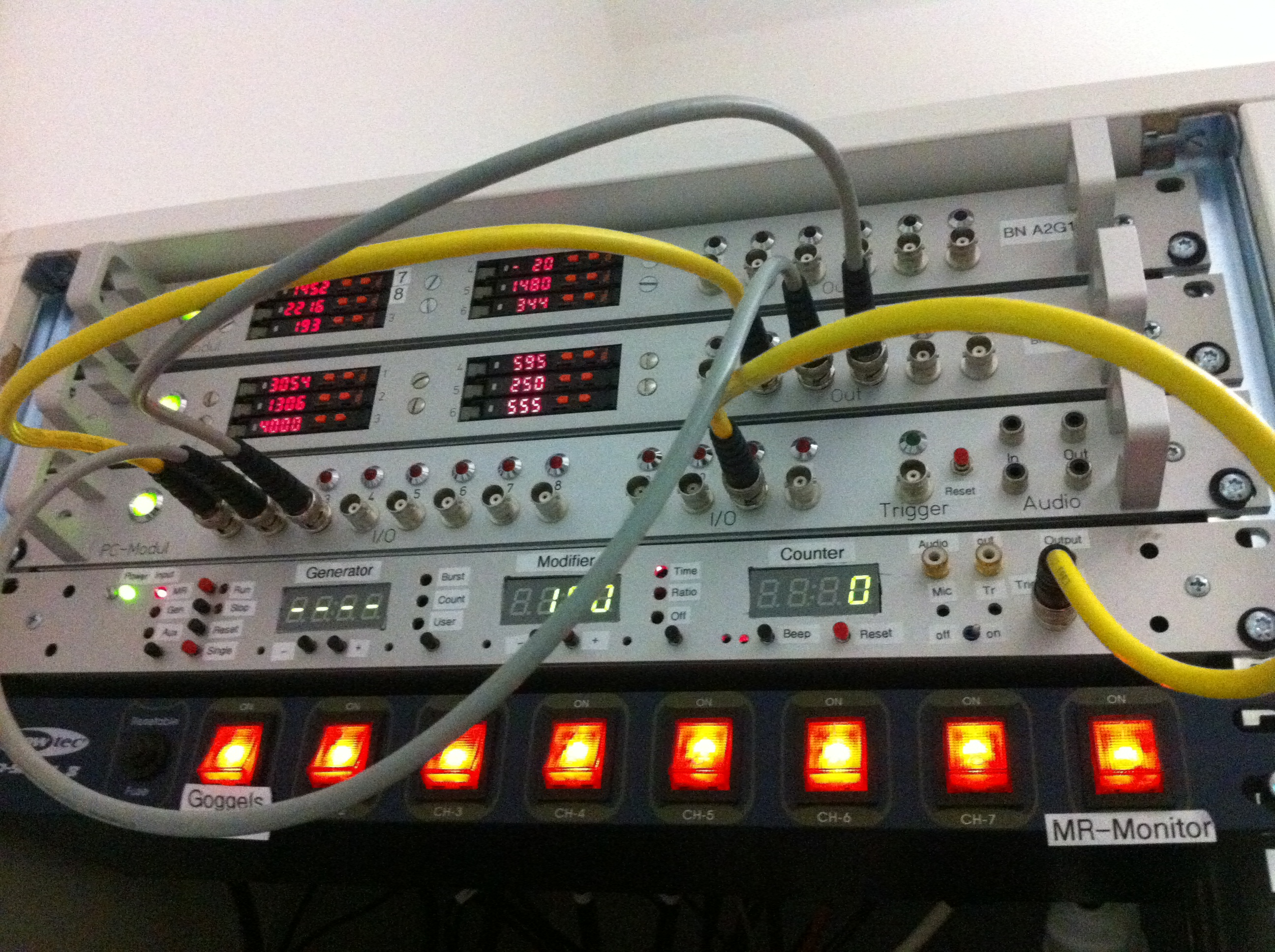 Generator: MRI muss rot leuchten, ansonsten umstellen: Verbindung zwischen Scanner und PC1 testen (schwarzer kleiner Knopf über den PCs auf „single“ dann sendet Scanner einen Puls), dann über schwarzen Knopf auf „MR“ stellenEinmal den Reset Knopf drückenButton-Box Signale testen/am Generator kontrollierenEvtl. Physiologische Messgeräte aufbauen und testenMit dem Probanden:Probanden bitten, auf Toilette zu gehen, alles aus Metall ablegen (evtl. Metalldetektor)Mündliche Aufklärung Studienvorhaben + MRT-Aufklärung	Risiken fMRT (Zufallsbefund Aufklärung)	Teilnehmerinfo/Einwilligung/Datenschutz (Kopie der Einwilligung für den Probanden)MRT:Falls MRT noch nicht hochgefahren ist: Schlüssel aus dem Schlüsselkasten im Kontroll Raum MRT holen, am MRT Bedienfeld einstecken und drehen, auf ON drücken,  PC für den Scanner starten, das Hochfahren dauert ca. 15 minMRT-Raum aufschließen (Schlüssel auch im Schlüsselkasten) Bildschirm hinter dem MRT in Position bringen, anschaltenPapier für die Patientenliege unter der SpülePatient registrieren (Probanden-Nummer, keinen Namen), als Assistenz Messführerscheininhaber angebenAus dem USER Baum Sequenzen auswählen – drag and drop reinziehenProbanden lagern ->, Ohrstöpsel+Kopfhörer, Beine+Arme hochlagern, evtl. zudecken falls leicht bekleidetKabelschleifen vermeiden, Leiterschleifen vermeidenNotfall Alarm erklärenSitzt der Spiegel korrekt?Spule anbringen, Laser auf die Nasenwurzel einstellen, reinfahrenAbbau im MRT Raum:Proband nach dem Beenden des Scans sofort aus dem Raum holen Probandenquittung – Excel-Tabelle/Kasse: Unterschrift Heliumstand im MRT-Logbuch eintragenKopfspule und Kopfhörer desinfizieren und Papier wechselnEvtl. Studien-Material aus dem MRT-raum rausräumenMonitor zur Seite schieben und Kippschalter am Netzteil ausschaltenScannertür abschließen und Schlüssel zurück in den SchlüsselkastenAbbau im MRT Kontroll Raum:Registerkarte des Probanden im Syngo schließenDaten sichernAm PC ausloggen, die PCs nicht ausschalten!Alle Kippschalter an der Stimuli Box ausschaltenLogbuch-Eintragung kontrollierenSchlüsselkasten abschließenAufräumen im MRT-KontrollraumTüren sollen alle verschlossen sein beim Verlassen des Raumes – kontrollierenMRT- Schlüssel zurück bringen